Томская область
городской округ
закрытое административно-территориальное образование СеверскАДМИНИСТРАЦИЯ ЗАТО СЕВЕРСКПОСТАНОВЛЕНИЕ23.11.2018	№2147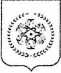 О внесении изменения в постановление
Администрации ЗАТО Северск от 31.08.2018 № 1648В целях увеличения охвата детей в возрасте от 5 до 18 лет программами дополнительного образованияПОСТАНОВЛЯЮ:1. Внести изменение в Положение о персонифицированном дополнительном образовании детей в ЗАТО Северск, утвержденное постановлением Администрации ЗАТО Северск от 31.08.2018 № 1648 «Об утверждении Положения о персонифицированном дополнительном образовании детей в ЗАТО Северск», изложив таблицу пункта 4.11 в следующей редакции:«МАКСИМАЛЬНОЕ КОЛИЧЕСТВО УСЛУГ,
получение которых предусматривается по образовательным программам,
включенным в соответствующий реестр образовательных программТаблица2. Опубликовать постановление в средстве массовой информации «Официальный бюллетень Администрации ЗАТО Северск» и разместить на официальном сайте Администрации ЗАТО Северск в информационнотелекоммуникационной сети «Интернет» (http://www.seversknet.ru).2345Дети в возрасте от 5 до 18 летДети в возрасте от 5 до 18 летДети в возрасте от 5 до 18 летСертификатучета11334Сертификат персонифицированного финансирования11202Статус сертификатаМаксимальное количество услуг, получение которых предусматривается по образовательным программам, включенным в соответствующий реестр образовательных программМаксимальное количество услуг, получение которых предусматривается по образовательным программам, включенным в соответствующий реестр образовательных программМаксимальное количество услуг, получение которых предусматривается по образовательным программам, включенным в соответствующий реестр образовательных программМаксимальное совокупное количество услуг по реализации образовательных программ из реестров значимых и общеразвивающих программ, получение которых допускаетсяСтатус сертификатареестр предпрофес- сиональных программреестр значимых программреестр общеразвивающих программМаксимальное совокупное количество услуг по реализации образовательных программ из реестров значимых и общеразвивающих программ, получение которых допускается1234	1	54	1	5